Puente de Piedra – Madrid, Cundinamarca. Febrero 03 de 2.017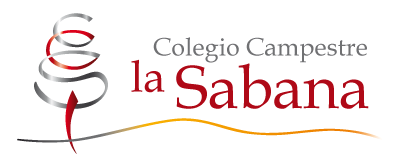 CIRCULAR 001DE RECTORÍAPADRES DE FAMILIA Y/O ACUDIENTESREFEFENCIA: TEXTOS DE INGLÉSReciban un afectuoso saludo de bienvenida a este nuevo año escolar 2.017. Gracias por depositar su confianza en el Colegio Campestre La Sabana, y para participar en la formación de sus hijos. Saludo especialmente a las familias que este año se vinculan a nuestra Comunidad Educativa. Nuestro propósito, es garantizar la formación de ciudadanos éticos y académicamente competentes para un mundo globalizado y cambiante. Y en este sentido, ustedes juegan un rol fundamental para hacerlo viable.INFORMACIÓNASISTENCIA Y PUNTIALIDAD: El estudiante tiene de 6:45am a 6:59am para llegar al colegio; a las 07:00am, de cada día debe iniciar su jornada escolar; cuando por alguna razón llegue tarde ingresa al colegio a cumplir con trabajo extracurricular y pierde la primera hora de clase con sus respectivas consecuencias.UNIFORMES: De 8:00am a 12:30am del sábado 04 de febrero de 2017, la Señora Celmira Jiménez – Proveedor, estará haciendo venta en el colegio. Plazo máximo para vestir el uniforme hasta el día 28 de Febrero de 2017La jornada escolar para el nivel Preescolar termina a la 02:00pm y para Educación Básica a las 03:00pm. Por favor retire su(s) niño(s) oportunamente, el colegio no dispone de personal para el acompañamiento y cuidado de quienes no son retirados según el horario.CANALES DE COMUNICACIÓN: Para una relación más directa entre diferentes estamentos escolares, los docentes tienen atención a Padres de Familia y/o acudiente diariamente de 6:45am a 07:00am y de 11:40 am a 12:00mDOCENTES: Vía telefónica y electrónica: de Lunes a Viernes de 3:00pm a 5:00pm ÚNICAMENTE.A continuación relaciono el directorio de los docentes el año 2017RUTAS ESCOLARESRuta escolar a Bogotá: señor Raúl Mican. Cel: 3192708565. Monitora: Fabiola Linares 3175348288Ruta escolar El Rosal: Señor Argemiro Rey 3115634041 – 310887256. Monitora: Reinalda Cuesta3113120267Ruta local: Señor Jaime Suaréz. Cel: 3213343472 Monitora: Yamile Díaz Ramírez Cel: 3138988208Favor tener en cuenta los paraderos asignados tonto para inicio como para regresar a su destino.Tienda Escolar y almuerzos: Graciela Duarte. Cel: 3134807810CONSIGNACIONES: BANCOLOMBIA, cuenta de ahorros No. 68821801234 Colegio Campestre La Sabana.HORARIO DE CLASES: El estudiante lleva el horario de clases, por favor cumplir con el uniforme de acuerdo con el  mismo.ATENCIÓN EN RECTORÍA: De lunes a viernes de 07:00 am a 01:00 pm (Excepto cualquier eventualidad)Gracias por su entendimiento y valiosa colaboraciónRECTORIADocenteTitulares de GrupoTeléfonoCorreoLic. Fabiola Linares OrjuelaJardin y Prejardin3175348288chatilu66@hotmail.comLic. Yamile Díaz RamírezTransición3138988208adenis0206@hotmail.esLic. Amanda Rocío Rocío AriasPrimero3219208609amanda_arias1009@hotmail.comLic. Ruth Rebeca Callejas BernalSegundo3214509579rucb2@hotmail.comLic. Sonia María Castañeda RodríguezTercero3115693196soniaqas@hotmail.comLic. Ingrid Castillo DazaCuarto3143384888ingridcastillodaza@gmail.comLic.  Carolina CastilloQuinto3193557535carolyncastillo@yahoo.comLic.  Jhon Jairo Ávila PinzónSexto – Séptimo3213788136jhonavila1992@hotmail.esLic. Edinson Alberto Lara SilvaOctavo3057279293Ealara659@misena.edu.coLic. Yenny Paola Niño MoralesNoveno3214108450Ynio16@yahoo.com